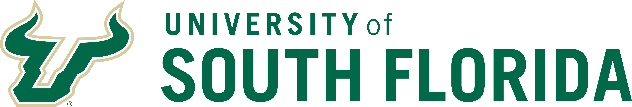 Are you interested in brain health?Do you have 1-2 hours?We need your help!If you’re aged 30-59, please volunteer for the Auditory Processing Across the Lifespan Research Study to help us discover how hearing health may influence brain health.Can you help?     You may qualify if you:Are 30-59 years of ageDo not have any neurological disordersHave not had a stroke or brain injuryDo not have mild cognitive impairment or dementia such as Alzheimer’s diseaseYour CommitmentIf you qualify to help, you will complete one, 1-2 hour study visit. BenefitsGetting information on your hearing healthCall or Email Now(813) 974-0802usfneurolab@gmail.comResearch Study conducted by the University of South Floridawith COVID precautions in placePI: Jennifer Lister, IRB Protocol #002956